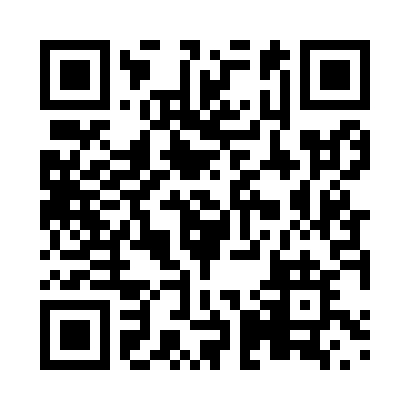 Prayer times for Telachick, British Columbia, CanadaMon 1 Jul 2024 - Wed 31 Jul 2024High Latitude Method: Angle Based RulePrayer Calculation Method: Islamic Society of North AmericaAsar Calculation Method: HanafiPrayer times provided by https://www.salahtimes.comDateDayFajrSunriseDhuhrAsrMaghribIsha1Mon3:024:471:176:589:4711:322Tue3:024:471:176:589:4611:323Wed3:034:481:176:589:4611:314Thu3:034:491:176:589:4511:315Fri3:044:501:186:589:4511:316Sat3:044:511:186:579:4411:317Sun3:054:521:186:579:4311:308Mon3:064:531:186:579:4211:309Tue3:064:541:186:569:4111:3010Wed3:074:561:186:569:4111:2911Thu3:074:571:186:569:4011:2912Fri3:084:581:196:559:3911:2813Sat3:094:591:196:559:3811:2814Sun3:105:011:196:549:3611:2715Mon3:105:021:196:549:3511:2716Tue3:115:031:196:539:3411:2617Wed3:125:051:196:529:3311:2618Thu3:125:061:196:529:3111:2519Fri3:135:081:196:519:3011:2420Sat3:145:091:196:509:2911:2421Sun3:155:111:196:499:2711:2322Mon3:155:121:196:499:2611:2223Tue3:165:141:196:489:2411:2224Wed3:175:151:196:479:2311:2125Thu3:185:171:196:469:2111:2026Fri3:195:181:196:459:2011:1927Sat3:195:201:196:449:1811:1828Sun3:205:221:196:439:1611:1829Mon3:215:231:196:429:1511:1730Tue3:225:251:196:419:1311:1631Wed3:235:271:196:409:1111:15